Ақпарат                   9 желтоқсан күні " Адал ұрпақ "үйірмесінің жетекшісі Бейсекеева З. Р. және клуб мүшелері Халықаралық сыбайлас жемқорлыққа қарсы күрес күніне арналған салтанатты жиын өткізді. Клуб мүшелері өз сөздерінде халықаралық сыбайлас жемқорлықпен күрес күні 2004 жылдан бастап жыл сайын 9 желтоқсанда атап өтілетіндігін айтты. Осы күні 2003 жылы Мексика Мерида қаласында жоғары деңгейдегі саяси конференцияда 2003 жылғы 1 қарашада БҰҰ Бас Ассамблеясы қабылдаған БҰҰ Сыбайлас жемқорлыққа қарсы конвенциясына қол қою үшін ашық болды.    Конвенцияның мақсаты-сыбайлас жемқорлықтың алдын алу және жою. Құжат оған қол қойған мемлекеттерді пара, бюджет қаражатын ұрлау және сыбайлас жемқорлық табыстарын жылыстатуды қылмыстық қылмыс деп жариялауға міндеттейді. Конвенцияның ережесіне сәйкес қаражатты сыбайлас жемқорлық нәтижесінде түскен елге қайтару қажет.   Бүгінгі таңда Конвенцияға 140-қа жуық мемлекет қол қойып, 80-ге жуық мемлекет ратификацияланды. Қазақстан осы Конвенцияны 2008 жылғы мамырда ратификациялады.       Қазақстан өзінің тәуелсіздігінің алғашқы күндерінен бастап сыбайлас жемқорлыққа қарсы ымырасыз күрес жүргізіп, барлық мемлекеттермен және тиісті халықаралық ұйымдармен сыбайлас жемқорлыққа қарсы майданда сындарлы өзара іс-қимыл жасауға дайын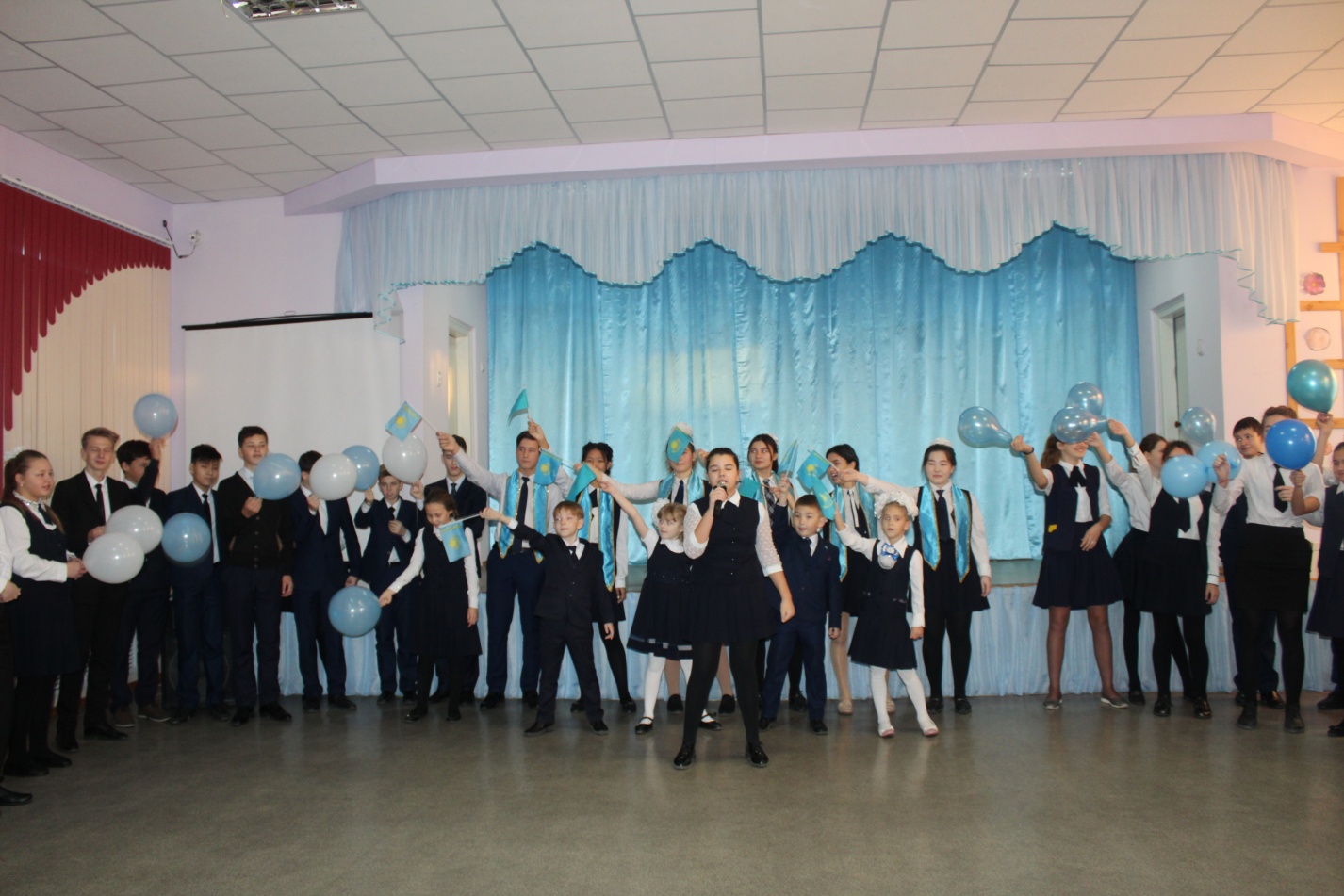 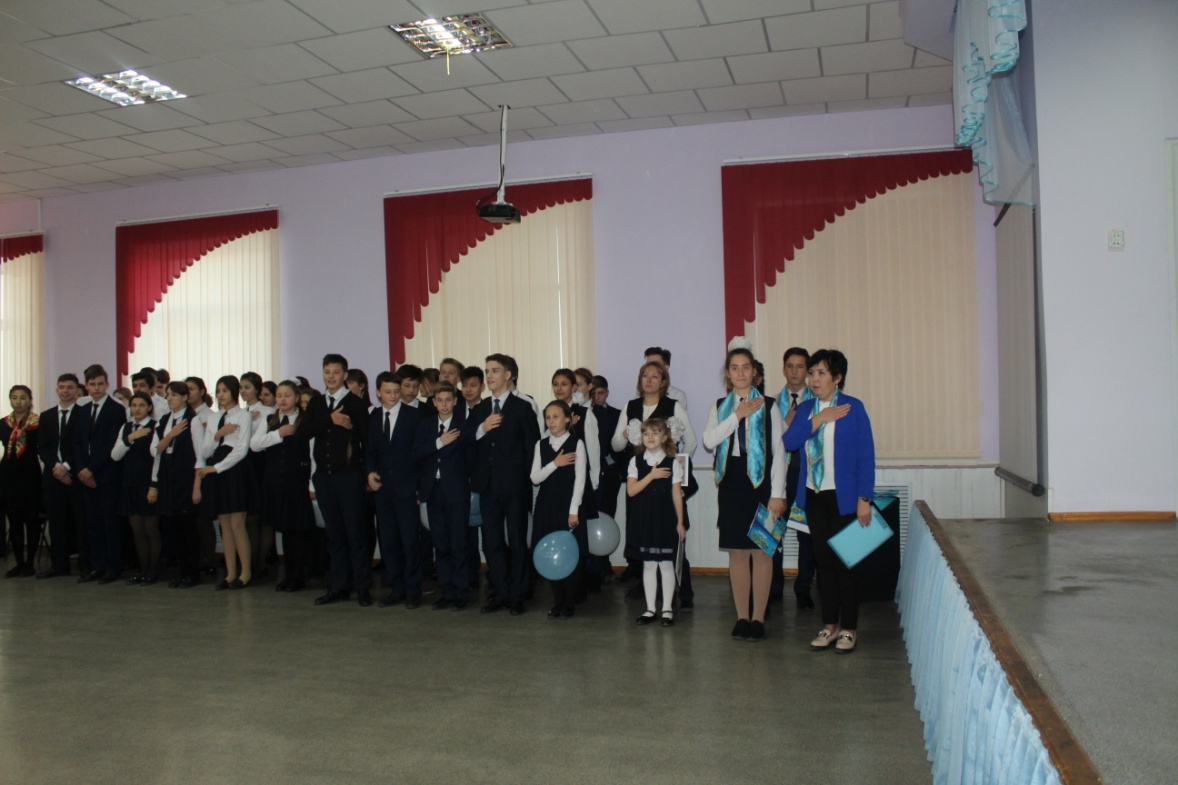 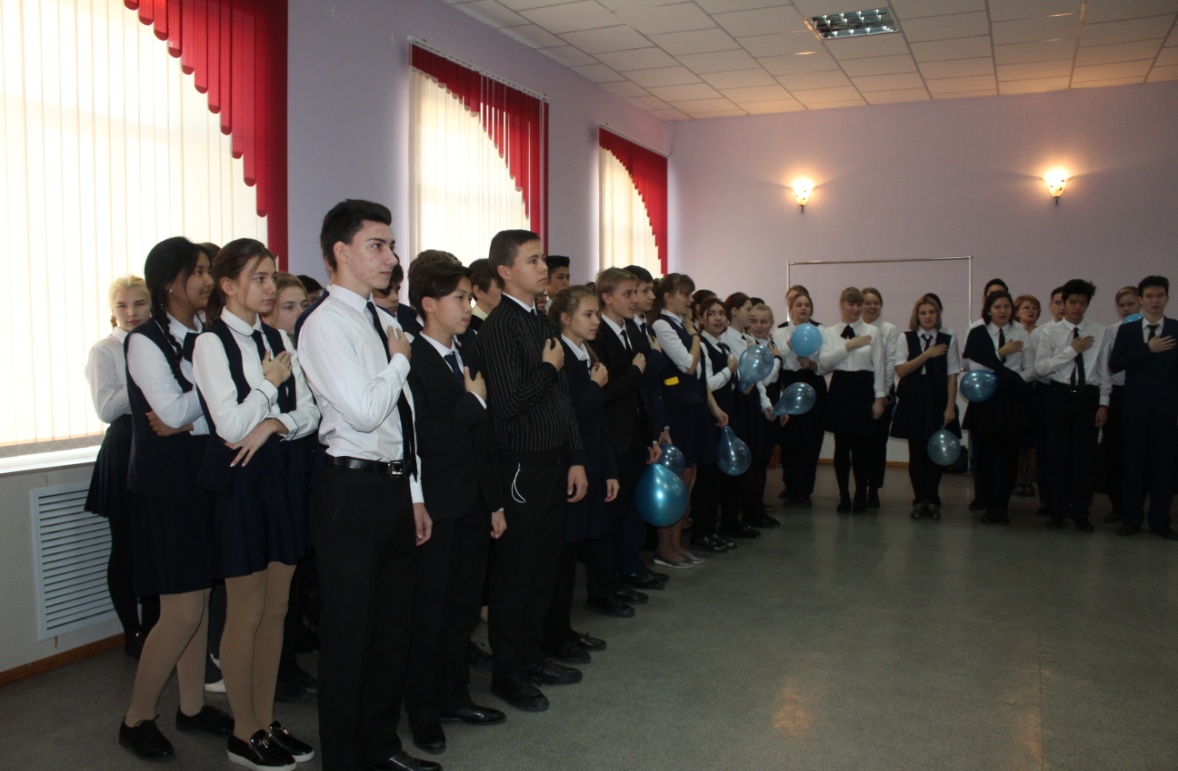 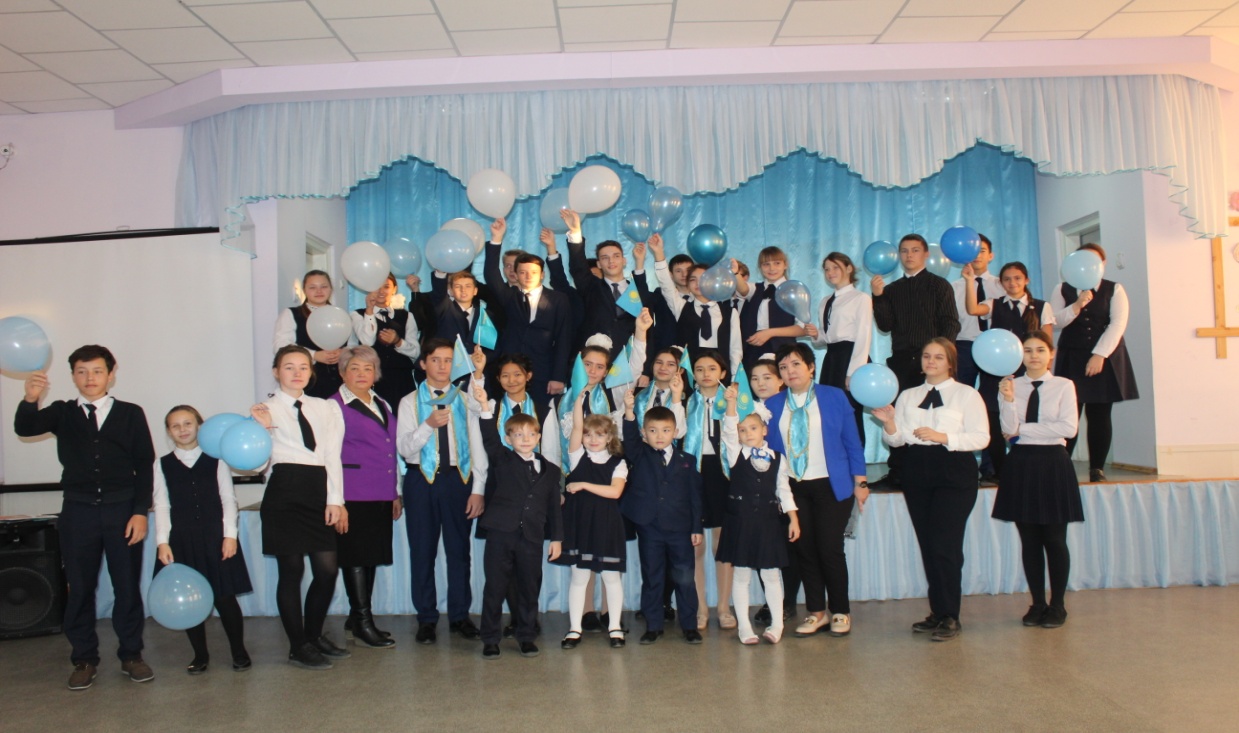 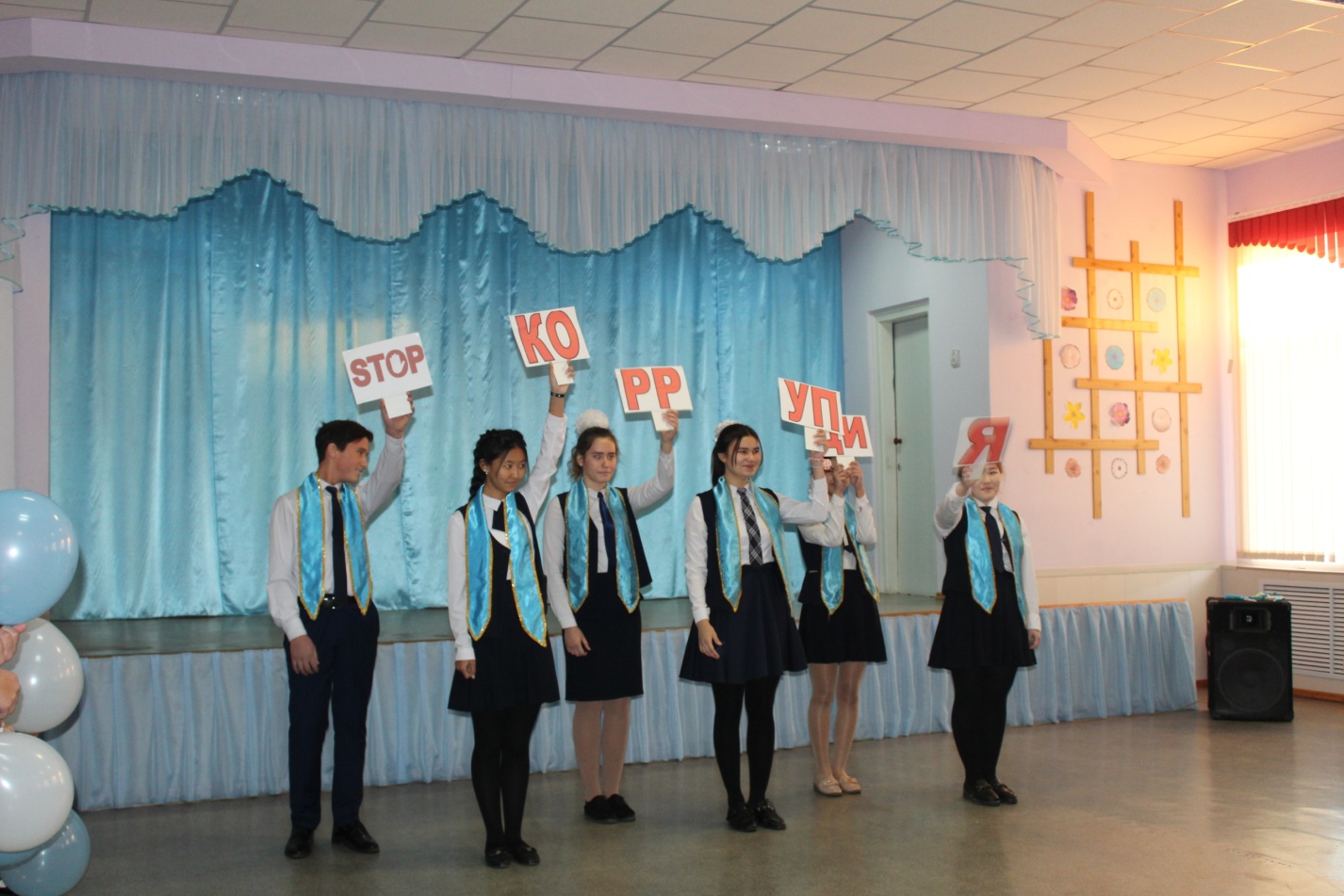 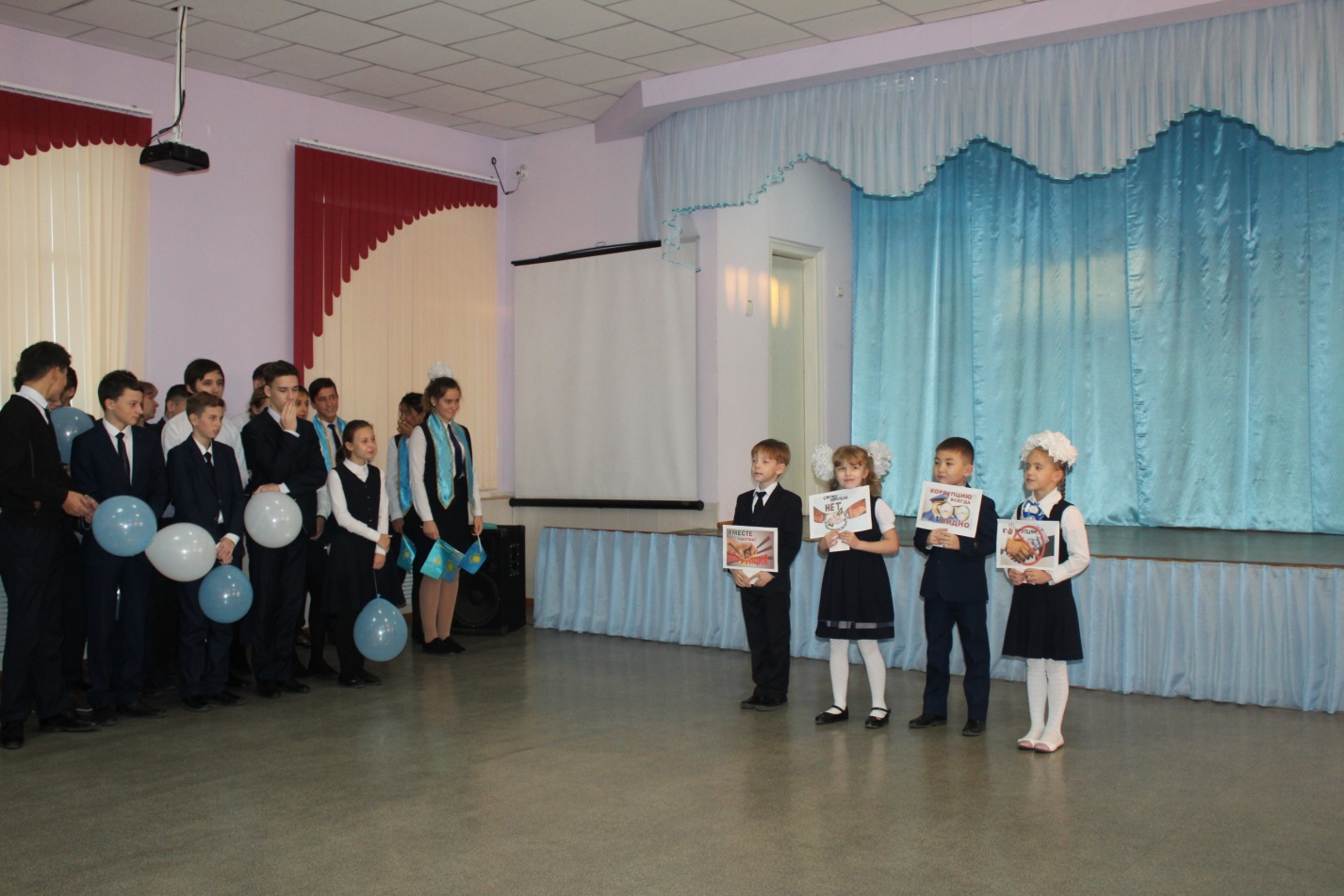 